.The FeederThe FeederThe FeederOctober 2023October 2023are you ready for the cold season yet?are you ready for the cold season yet?are you ready for the cold season yet?are you ready for the cold season yet?are you ready for the cold season yet?are you ready for the cold season yet?are you ready for the cold season yet?September 10th – 16th was National Truck Driver Appreciation week! Just in the United States, there are over 3.5 million professional men and women who not only deliver our goods safely, securely, and on time, but they also keep our highways safe. Our highways are already getting more congested as we head into fall harvest and see more farm equipment on these road ways. Hopefully, all farmers and drivers will have a successful and safe fall harvest season and avoid any potential accidents. We truly appreciate the dedicated and highly skilled drivers that we have on staff, which includes Dan, Andy, and Kyle. These drivers would not have any organized schedule and orders without a very important person that is behind one of the office desks everyday answering the phones and emails and routing our trucks. That person would be Douglas, whom many of you talk to when placing your bulk or bagged feed orders, and he assures timely delivery to our customers. Thank you to ALL of our drivers and logistical dispatchers in the USA!September 10th – 16th was National Truck Driver Appreciation week! Just in the United States, there are over 3.5 million professional men and women who not only deliver our goods safely, securely, and on time, but they also keep our highways safe. Our highways are already getting more congested as we head into fall harvest and see more farm equipment on these road ways. Hopefully, all farmers and drivers will have a successful and safe fall harvest season and avoid any potential accidents. We truly appreciate the dedicated and highly skilled drivers that we have on staff, which includes Dan, Andy, and Kyle. These drivers would not have any organized schedule and orders without a very important person that is behind one of the office desks everyday answering the phones and emails and routing our trucks. That person would be Douglas, whom many of you talk to when placing your bulk or bagged feed orders, and he assures timely delivery to our customers. Thank you to ALL of our drivers and logistical dispatchers in the USA!Need plumbing or electrical parts for your Smidley hog, sheep/goat, or cattle water fountain before the real cold weather comes? Now is the time of the year to check to make sure that all these replacement parts are in full working order, and it is always smart to stock these parts on hand if you use Smidley fountains in case you need parts on a weekend or late-night repair. Our retail shelf is always well stocked with all these common Smidley parts: Rubber Flush PlugShort or Long FloatValveThermostatSingle drink heat elementTwo drink heat elementFour drink heat elementDr. Paul’s Aloe Pellets are highly recommended to be offered during temperature changing stresses like spring and fall seasons. Aloe pellets are great to enhance immune systems and fend off colds and illnesses due to stress related times, including transport stress for all livestock. 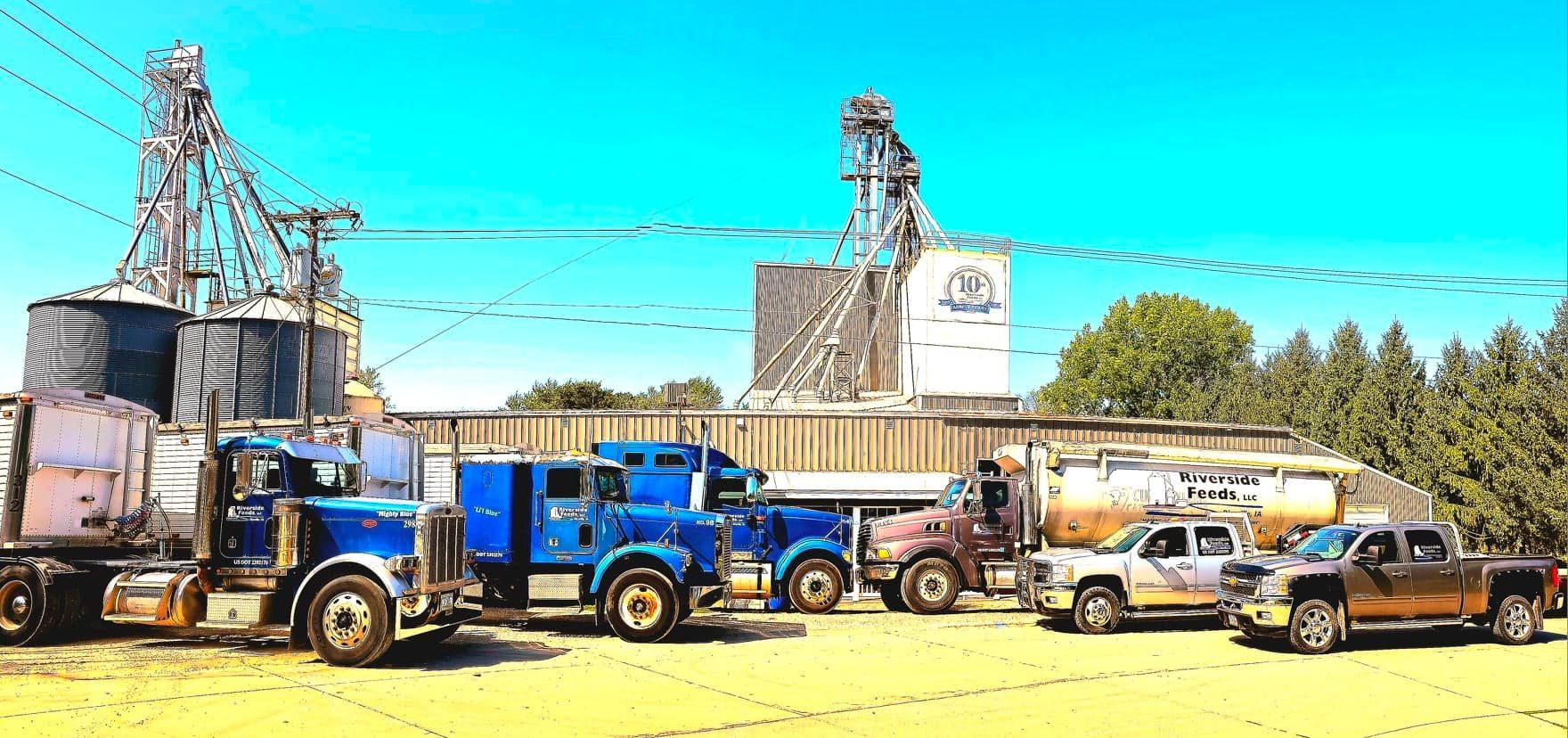 Need plumbing or electrical parts for your Smidley hog, sheep/goat, or cattle water fountain before the real cold weather comes? Now is the time of the year to check to make sure that all these replacement parts are in full working order, and it is always smart to stock these parts on hand if you use Smidley fountains in case you need parts on a weekend or late-night repair. Our retail shelf is always well stocked with all these common Smidley parts: Rubber Flush PlugShort or Long FloatValveThermostatSingle drink heat elementTwo drink heat elementFour drink heat elementDr. Paul’s Aloe Pellets are highly recommended to be offered during temperature changing stresses like spring and fall seasons. Aloe pellets are great to enhance immune systems and fend off colds and illnesses due to stress related times, including transport stress for all livestock. 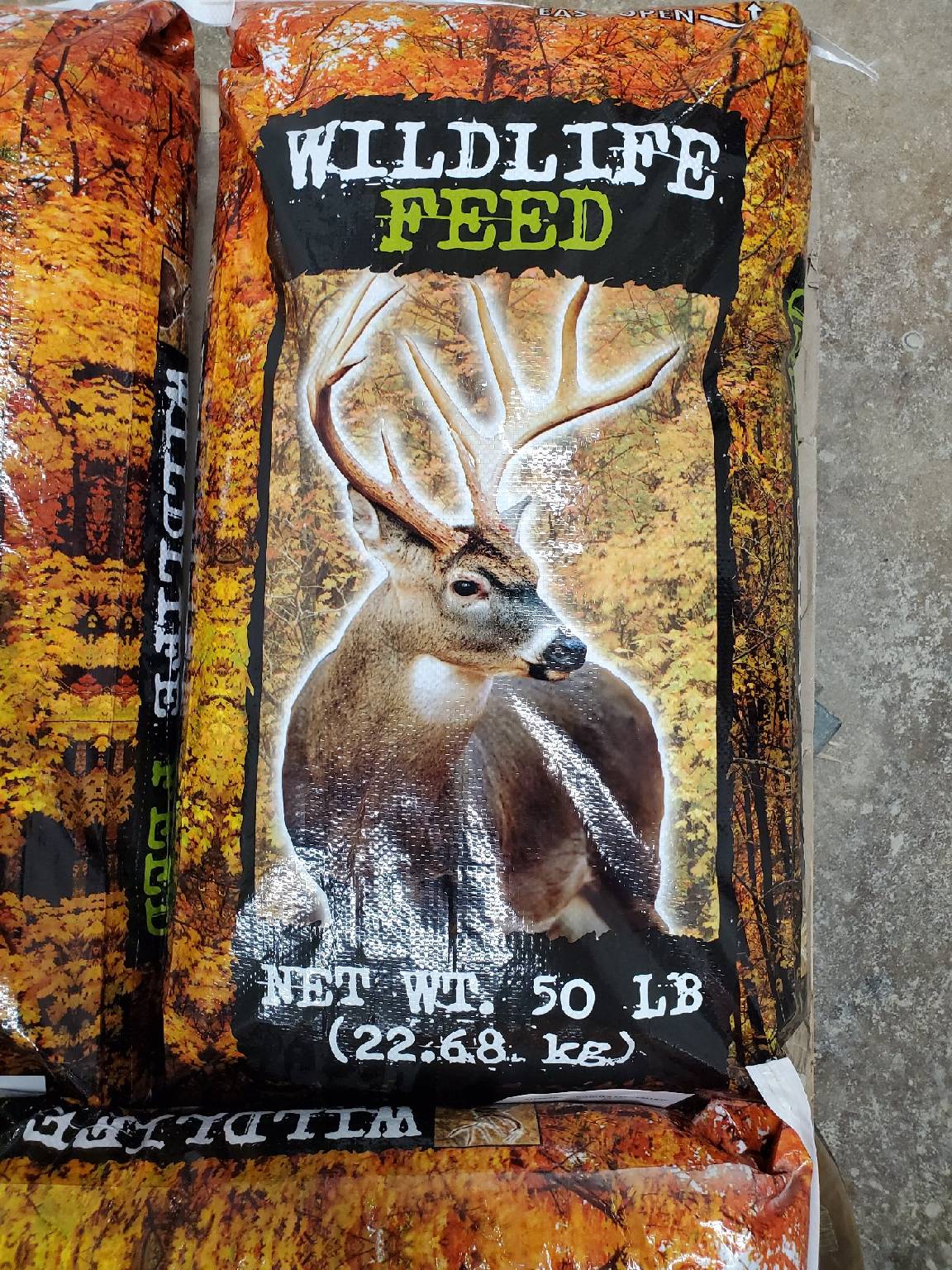 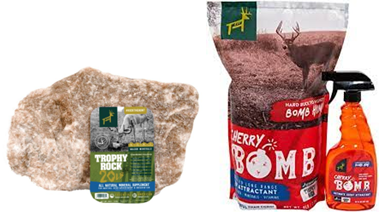 Fall animal feedsWe have many seasonal feed products, especially for the colder temperatures that will soon be coming. We stock Redmond Hunt’s trophy rock, which is a mineral rock for all wildlife species, which really helps promote antler growth on deer. We also have Redmond’s apple or cherry bomb pellets and spray to entice wildlife habitats. Recently, we made our own fresh supply of Wildlife Feed Pellets up as well.With the colder temperatures on the way, it is also important to promote gut health and strong immune systems for all species of livestock. Now is a great time to offer intestinal cleansing products including Dr. Paul’s Clean Start Pellets for any species or Poultry X, Swine X, or CGS Remedy to your herd.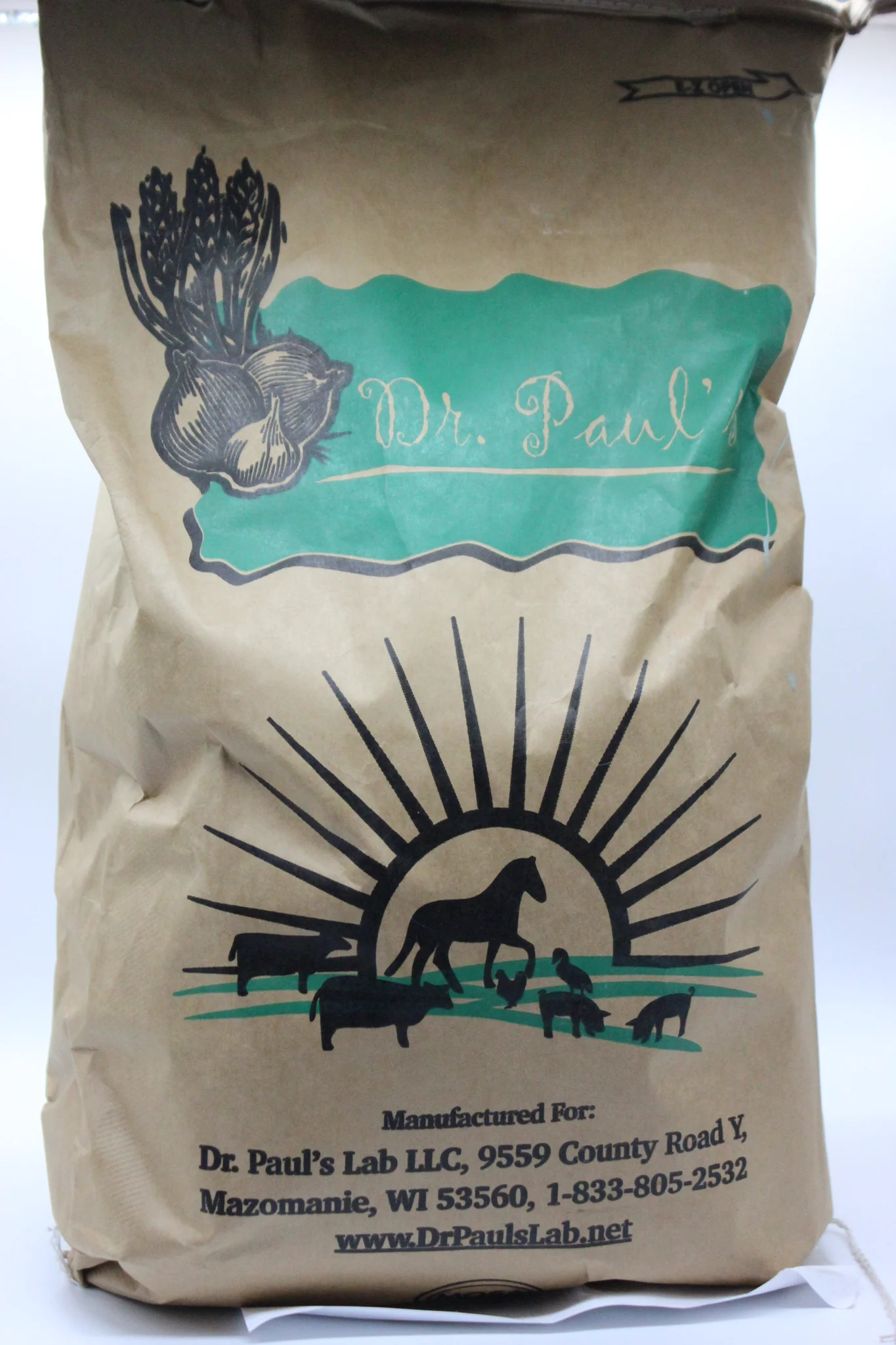 Fall animal feedsWe have many seasonal feed products, especially for the colder temperatures that will soon be coming. We stock Redmond Hunt’s trophy rock, which is a mineral rock for all wildlife species, which really helps promote antler growth on deer. We also have Redmond’s apple or cherry bomb pellets and spray to entice wildlife habitats. Recently, we made our own fresh supply of Wildlife Feed Pellets up as well.With the colder temperatures on the way, it is also important to promote gut health and strong immune systems for all species of livestock. Now is a great time to offer intestinal cleansing products including Dr. Paul’s Clean Start Pellets for any species or Poultry X, Swine X, or CGS Remedy to your herd.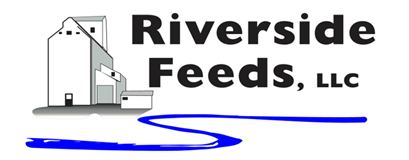 Warehouse offerings!Warehouse offerings!Warehouse offerings!Warehouse offerings!Warehouse offerings!Warehouse offerings!Warehouse offerings!Current specials of available supplies. Please refer to enclosed Price List for all products. All items/products are FOB Riceville, IA. Please call to verify availability on all products. Customer pickup or delivery of products can be arranged anytime. Current specials of available supplies. Please refer to enclosed Price List for all products. All items/products are FOB Riceville, IA. Please call to verify availability on all products. Customer pickup or delivery of products can be arranged anytime. Current specials of available supplies. Please refer to enclosed Price List for all products. All items/products are FOB Riceville, IA. Please call to verify availability on all products. Customer pickup or delivery of products can be arranged anytime. Current specials of available supplies. Please refer to enclosed Price List for all products. All items/products are FOB Riceville, IA. Please call to verify availability on all products. Customer pickup or delivery of products can be arranged anytime. Current specials of available supplies. Please refer to enclosed Price List for all products. All items/products are FOB Riceville, IA. Please call to verify availability on all products. Customer pickup or delivery of products can be arranged anytime. Current specials of available supplies. Please refer to enclosed Price List for all products. All items/products are FOB Riceville, IA. Please call to verify availability on all products. Customer pickup or delivery of products can be arranged anytime. Smidley Livestock Waterer Equipment: single, double, and triple hog drinking bars and scales available in used, refurbished condition. Smidley used equipment special: Hog, Sheep, Goat portable head chute! A great condition oldie. Asking $950 OBO. Also have 2 hog scales available.  Smidley Livestock Waterer Equipment: single, double, and triple hog drinking bars and scales available in used, refurbished condition. Smidley used equipment special: Hog, Sheep, Goat portable head chute! A great condition oldie. Asking $950 OBO. Also have 2 hog scales available.  Smidley Livestock Waterer Equipment: single, double, and triple hog drinking bars and scales available in used, refurbished condition. Smidley used equipment special: Hog, Sheep, Goat portable head chute! A great condition oldie. Asking $950 OBO. Also have 2 hog scales available.  Dr. Paul’s Lab Clean Start Pellets – All natural dewormer/intestinal cleanser for ALL species of livestock! $85 / 25#Organic Opro 40 Soy Protein – Available either bulk or 2,000# totes. $950 / ton. Organic Soybean Meal - $950 / ton. Can blend these products.Organic Apple Cider Vinegar – 55 gal drums $525, or 4 gal pail $45. Non-GMO Apple Cider Vinegar avail too.Organic Steamed Rolled Oats – Available in 2,000# totes or bulk. $1000 / ton. EXPANDED Retail Shelf: Smidley, Crystal Creek, Fertrell, Redmond Agriculture, Redmond human (Real Salt & Re-Lyte) & hunt products, Dr. Paul’s Lab, Dr. Sarah’s Essentials, Pyganic, Apple Cider Vinegar – For humans and animals! Dr. Paul’s Lab Clean Start Pellets – All natural dewormer/intestinal cleanser for ALL species of livestock! $85 / 25#Organic Opro 40 Soy Protein – Available either bulk or 2,000# totes. $950 / ton. Organic Soybean Meal - $950 / ton. Can blend these products.Organic Apple Cider Vinegar – 55 gal drums $525, or 4 gal pail $45. Non-GMO Apple Cider Vinegar avail too.Organic Steamed Rolled Oats – Available in 2,000# totes or bulk. $1000 / ton. EXPANDED Retail Shelf: Smidley, Crystal Creek, Fertrell, Redmond Agriculture, Redmond human (Real Salt & Re-Lyte) & hunt products, Dr. Paul’s Lab, Dr. Sarah’s Essentials, Pyganic, Apple Cider Vinegar – For humans and animals! Dr. Paul’s Lab Clean Start Pellets – All natural dewormer/intestinal cleanser for ALL species of livestock! $85 / 25#Organic Opro 40 Soy Protein – Available either bulk or 2,000# totes. $950 / ton. Organic Soybean Meal - $950 / ton. Can blend these products.Organic Apple Cider Vinegar – 55 gal drums $525, or 4 gal pail $45. Non-GMO Apple Cider Vinegar avail too.Organic Steamed Rolled Oats – Available in 2,000# totes or bulk. $1000 / ton. EXPANDED Retail Shelf: Smidley, Crystal Creek, Fertrell, Redmond Agriculture, Redmond human (Real Salt & Re-Lyte) & hunt products, Dr. Paul’s Lab, Dr. Sarah’s Essentials, Pyganic, Apple Cider Vinegar – For humans and animals! 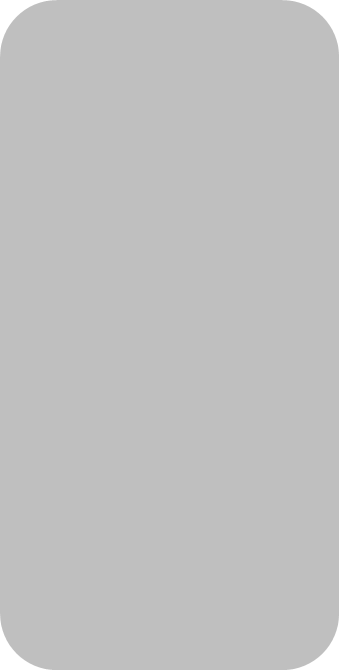 